GREATER MKE 4X4, INC. SAFETY CHECKLIST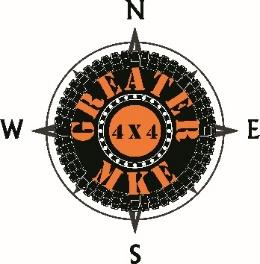   Vehicle Owner Self-Checks; Club Representative Oversees and SignsPrimary Driver: ________________________________ License Plate: _____________________________Event and Date: _______________________________ Greater MKE 4x4 Rep: ________________________** These items can be waived for first-time ride participants with prior notice to ride leaders. Item DescriptionOwnerInitials Waiver(s)All occupants of every vehicle must sign a liability waiver for the event including minors. Air Comp **Some properties have an air compressor, but not all. Plan how you will air back up – most people bring a portable compressor or 12-volt/cigarette lighter inflator.Battery Must have OEM equivalent or stronger. Battery cannot move and must be secure.Brakes Must have front & rear brakes. Lines must be secured to axle and/or frame. No dangling brake lines.Cargo All cargo must be secured/strapped down, including coolers, tools, spare tires, and jacks.Exhaust Muffler and exhaust system must be secured. Turbocharged vehicles may use turbo as mufflerFire Ext **Type ABC 2lb min required in each vehicle. Mounted/secured in vehicle -pref within driver’s reach. First Aid **Each vehicle must carry a first aid kit.GMRS **Each vehicle must have a GMRS radio to communicate with spotters and group leadersInsurance Proof of vehicle liability insurance required – no exceptions. No proof = no participation.Leaks At tech inspection no significant leaks of any fluids are permitted.GarbageEach vehicle must have a trash bag. All trash must be contained and packed-out including cigarette butts. Recovery Gear **Each vehicle shall be equipped with an undamaged recovery strap or rope rated for the owner's vehicle weight. 30ft is recommended. Screw -type rated clevises or soft shackles only. No pin clevises permitted. Roll BarRoll bars are required for vehicles with full removable top. Stock Jeep Sport Cage is acceptable.Seat & Seat Belts Seats must be securely mounted. Seat belts are required for all occupants. All  occupants must wear their seat belt at all times while in the vehicle.Suspension Must be safe.Spare Must have a full-size spare, tools, jack, and ability to change a tire on the trail.Tow-Points Required front and rear. OEM or stronger. Class III receiver acceptable. No chains allowed for towing.Winch If equipped, must have tree-saver strap in vehicle. Winch is functional forward / reverseWindows Must be operable to properly communicate with spotter in recovery situations. Everyone in your vehicle must keep limbs and all objects inside of vehicle when it is in motion. 